   Szkoła Podstawowa im. Leśników Polskich w Gębicach 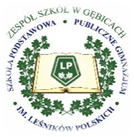 ul. Szkolna 2, 64-700 Gębicetel. 67-255-14-21 http://zsgebice.pl/SZKOŁA PODSTAWOWA IM. LEŚNIKÓW POLSKICH W GĘBICACHPROGRAM SZKOŁY PROMUJACEJ ZDROWIE NA LATA 2017/2020Zatwierdzony uchwałą Rady Pedagogicznej w dniu 11.09.2017r.Po pozytywnym zaopiniowaniu przez Radę Rodziców w dniu 19.09.2017r.WSTĘPZdrowie jest nieodłącznym warunkiem dobrej jakości życia, w tym osiągnięć szkolnych. Wyposażając uczniów w wiedzę, umiejętności 
i właściwe postawy wobec zdrowia, możemy zwiększyć ich szansę na życie w zdrowiu oraz rozwijać predyspozycje do działań na rzecz zdrowia społeczności, w których żyją. Według Światowej Organizacji Zdrowia zdrowie to nie tylko brak choroby lub niepełnosprawności, lecz stan dobrego fizycznego, psychicznego i społecznego samopoczucia.  Wczesna edukacja zdrowotna zwiększa świadomość i odpowiedzialność za własne zdrowie.  Nasza szkoła od wielu lat kładzie duży nacisk na edukację zdrowotną we wszystkich jej aspektach. Zwieńczeniem działań prozdrowotnych prowadzonych przez naszą placówkę było otrzymanie w grudniu 2016 r.  Wojewódzkiego Certyfikatu Szkoły Promującej Zdrowie. Przystąpienie do Wielkopolskiej Sieć Szkół Promujących Zdrowie stanowi dla nas podjęcie nowych zadań w celu poprawienia zdrowia uczniów, nauczycieli, rodziców ich kondycji fizycznej i szeroko pojętej promocji zdrowego stylu życia. Jest jeszcze wiele tajników kryjących się pod pojęciem zdrowie, które chcielibyśmy odkryć, przekazać i upowszechnić w całej społeczności szkolnej. 
Pragniemy stworzyć szkołę, w której wszyscy członkowie społeczności szkolnej będą:dążyć do wypracowania w sobie postaw prozdrowotnych,  kształtować i umacniać zachowania sprzyjające zdrowiu,zwiększać świadomość i odpowiedzialność za własne zdrowie.  Osiągnięcie tych celów wymaga wieloletniej pracy i wysiłku. Program naszej szkoły ma charakter działań stałych, długofalowych. Będzie realizowany przez co najmniej trzy lata.  Jego działania są możliwe do realizacji w codziennym kontakcie z uczniami, przez co spodziewamy się osiągnąć zamierzony cel oraz pożądane efekty. Jest dostosowany do potrzeb, możliwości oraz problemów całej społeczności szkolnej. Dotyczy zagadnień występujących w szkole oraz zagrożeń, które mogą spotkać każdego w życiu codziennym, 
a wynikających z diagnozy środowiska szkolnego, ankiet, rozmów i opinii z przeprowadzonych wśród uczniów, rodziców i pracowników szkoły. Podstawą programu są standardy Szkoły Promującej Zdrowie.STANDARDY SZKOŁY PROMUJĄCEJ ZDROWIEKoncepcja pracy szkoły, jej struktura i organizacja sprzyjają uczestnictwu społeczności szkolnej w realizacji działań w zakresie promocji zdrowia oraz skuteczności i długofalowości tych działań.Klimat społeczny szkoły sprzyja zdrowiu i dobremu samopoczuciu uczniów, nauczycieli i innych pracowników szkoły oraz rodziców uczniów. Szkoła realizuje edukację zdrowotną i program wychowawczo - profilaktyczny dla uczniów, nauczycieli i innych pracowników szkoły oraz dąży do poprawy skuteczności działań w tym zakresie. Warunki oraz organizacja nauki i pracy sprzyjają zdrowiu i dobremu samopoczuciu uczniów, nauczycieli i innych pracowników szkoły oraz współpracy z rodzicami. Autoewaluacja zostanie przeprowadzona według metod, technik i narzędzi badawczych obowiązujących w SzPZ.CELE PROGRAMU	 Cele główne:•   Promowanie zdrowego stylu życia.•  Wspomaganie wszechstronnego i harmonijnego rozwoju fizycznego, psychicznego i społecznego uczniów oraz wzmacnianie w nich poczucia własnej wartości.•  Integracja środowiska wokół działań promujących zdrowy styl życia.Cele szczegółowe:	•    Upowszechnianie wiedzy na temat ochrony zdrowia.•  Kształtowanie umiejętności niezbędnych do podejmowania świadomych wyborów dotyczących poprawy własnego zdrowia oraz tworzenia zdrowego i bezpiecznego środowiska. • Zapewnienie sprzyjającego zdrowiu środowiska do pracy i nauki – wzmacnianie czynników chroniących oraz minimalizowanie czynników ryzyka.•  Obniżenie poziomu stresu w sytuacjach szkolnych.•  Kształtowanie postaw związanych z odpowiedzialnością za zdrowie swoje i innych osób. PROCEDURY OSIĄGANIA CELÓW Osiągnięcie założonych celów będzie możliwe poprzez:•  Realizację programów profilaktycznych.•  Udział w projektach.•  Organizację zajęć edukacyjnych, spotkań ze specjalistami, imprez, festynów, happeningów.•  Szkolenia i warsztaty w zakresie promocji zdrowia.•  Współpracę z instytucjami środowiska lokalnego wspierającymi działania szkoły.•  Wymianę doświadczeń pomiędzy podmiotami zaangażowanymi w realizację programu.•  Wdrażanie działań wpływających na tworzenie przyjaznego klimatu w procesie dydaktycznym i wychowawczym. •  Prezentowanie i promowanie efektów podjętych działań wśród społeczności szkolnej, lokalnej.Formy realizacji:zajęcia edukacyjne;godziny wychowawcze;lekcje przedmiotowe;  zajęcia z pedagogiem;	spotkania profilaktyczno – edukacyjne ze specjalistami, współpraca z różnymi instytucjami;kampanie profilaktyczne, warsztaty, happeningi, imprezy środowiskoweZADANIADiagnozowanie klimatu społecznego szkoły.Wyposażenie odbiorców programu w wiedzę i umiejętności dotyczące dbania o zdrowie w wymiarze duchowym, fizycznym, psychicznym i społecznym.Integrowanie społeczności szkolnej i lokalnej.Inspirowanie działań na rzecz promowania zdrowego stylu życia.Wszechstronne oddziaływanie szkolnej opieki medycznej w zakresie promocji zdrowia.Kształtowanie nawyków i postaw prozdrowotnych prowadzących do samodzielnego animowania zdrowego stylu życia.Propagowanie literatury promującej zdrowieRAMOWY PLAN DZIAŁAŃ1.        Diagnoza środowiska szkolnego.2.        Integracja środowiska szkolnego.3.        Podjęcie działań systemowych mających na celu rozwiązanie problemu priorytetowego.4.        Realizacja elementów i programów profilaktycznych.5.        Udział w projektach i programach edukacyjnych.6.        Organizacja happeningów, inscenizacji, konkursów, quizów, zawodów i imprez klasowych, szkolnych i środowiskowych.7.        Organizacja edukacji zdrowotnej.9.        Pozyskiwanie sojuszników do realizacji projektu SzPZ.10.    Współpraca ze środowiskiem lokalnym w ramach realizacji edukacji zdrowotnej.11.    Współpraca z pielęgniarką szkolną.12.    Organizacja warsztatów i szkoleń dla nauczycieli, uczniów i rodziców.13.    Promocja idei SzPZ w środowisku lokalnym.14.    Organizacja imprez środowiskowych.15.    Organizacja wypoczynku podczas ferii.16.    Monitorowanie i ewaluacja podjętych działań.ZAKŁADANE EFEKTY – KRYTERIUM SUKCESU•  Stworzenie środowiska sprzyjającego zdrowiu, bezpieczeństwu i dobremu samopoczuciu uczniów i pracowników.•  Przekonanie członków społeczności szkolnej i lokalnej, że warto inwestować we własne zdrowie, pomnażać je i traktować, jako lokatę na przyszłość.• Rozwój systemu wartości i postaw, w którym zdrowie i bezpieczeństwo pełni dużą rolę.• Wzrost świadomości potrzeby dbania o własny, prawidłowy rozwój psychiczny i fizyczny.•  Pozytywne zmiany zachowań w zakresie zdrowia fizycznego i psychospołecznego.•  Troska o otaczające środowisko.•  Krytyczny stosunek do własnych i cudzych wyborów oraz adekwatna ocena swoich możliwości.•  Umiejętność udzielania pomocy przedmedycznej w nagłych przypadkach i właściwego zachowania w sytuacjach zagrażających zdrowiu.•  Stała współpraca ze społecznością lokalną w zakresie działań prozdrowotnych. EWALUACJA             Program będzie systematycznie monitorowany i ewaluowany. Corocznie w szkolny zespół do spraw promocji zdrowia opracuje sprawozdanie z realizacji planu działań w ramach programu SzPZ za  dany rok szkolny z uwzględnieniem wyników przeprowadzonych badań ankietowych i testów. Wnioski ze sprawozdania posłużą do opracowania planu działań na nowy rok szkolny, ze szczególnym zaznaczeniem  obszarów wymagających poprawy.Po zakończeniu programu zostanie przeprowadzona autoewaluacja w  zakresie nowych standardów SzPZ. Autoewaluacja zostanie przeprowadzona według metod, technik i narzędzi badawczych obowiązujących w programie SzPZ.PLAN  DZIAŁAŃ  W ZAKRESIE REALIZACJI PROGRAMU „SZKOŁA PROMUJĄCA ZDROWIE”  ZadanieKryterium sukcesu (dla zadania)Metody realizacji, terminyWykonawcyŚrodkiMonitorowanieTermin, osobaSposób sprawdzenia wykonania zadańSposób sprawdzenia wykonania zadańSposób sprawdzenia wykonania zadań ZadanieKryterium sukcesu (dla zadania)Metody realizacji, terminyWykonawcyŚrodkiMonitorowanieTermin, osobaCo wskaże?Jak sprawdzimy?Kto i kiedy 
sprawdzi?Przygotowanie programu działań Szkoły Promującej Zdrowie.Program działań SzPZ.Przedstawienie przez koordynatora szkicu programu działań opracowanego przez szkolny zespół promocji zdrowia; wrzesień 2017.Konsultacja programu                         i przyjęcie propozycji działań zgłaszanych przez nauczycieli; IX, X 2017r.Szkolny koordynator               i zespół ds. promocji zdrowia..Komputer papier, tusz, drukarka.Szkolny koordynator               i zespół ds. promocji zdrowia, IX 2017r.Informacja o realizacji zadania. Program działań SzPZDyrektor, wicedyrektor. IX /X 2017r.Przekazanie informacji o programie  społeczności szkolnej, rodzicom.Poinformowanie społeczności szkolnej, rodziców              o programie.Przedstawienie programu SzPZ uczniom przez wychowawców; 
X, XI 2017r. Poinformowanie rodziców o programie SzPZ   w trakcie zebrania z rodzicami.  XI 2017 r.Szkolny koordynator               i zespół, wychowawcy .Strona www szkoły.Szkolny koordynator               i zespół, XII 2017.Zapisy w dziennikach.Protokoły zebrań klasowych.Zapisy w dziennikach.Protokoły zebrań klasowych.Dyrektor, wicedyrektor.I semestr 2017/2018Propagowanie idei Szkoły Promującej ZdrowieRozpowszechnienie idei Szkoły Promującej Zdrowie wśród uczniów, rodziców, w środowisku lokalnym.Zamieszczenie informacji o programie „Szkoła Promująca Zdrowie”, programu pracy oraz  informacji o podejmowanych działaniach w szkolonym serwisie www.  
W czasie realizacji programu 2017-2020.Zespół ds. promocji zdrowia.Strona www. szkoły.Gazetka SzPZZespół ds. promocji zdrowia. W czasie realizacji programu 2017-2020.Tablica informacyjna, napis SZKOŁA PROMUJĄCA ZDROWIE strona www szkoły, logo SZPZ.Napis SZKOŁA PROMUJĄCA ZDROWIE, tablica informacyjna, strona www. szkoły, logo SZPZ.Dyrektor, wicedyrektor.W czasie realizacji programu 2017-2020.Przeprowadzenie diagnozy środowiska szkolnego. Na podstawie diagnozy wybranie problemów priorytetowych.Ankiety IX-XII 2017 r.Zespół ds. promocji zdrowia.Strona www. szkoły.Zespół ds. promocji zdrowia. IX-XII 2017r.Problemy priorytetowe wymagające rozwiązania. Ankiety.Dyrektor, wicedyrektor.I semestr 2017/2018Prowadzenie zajęć edukacji zdrowotnej:1. Promocja zdrowia poprzez odżywianie.              Min. 1 zajęcia w semestrze w każdej klasie .Zajęcia warsztatowe, pogadanki. W czasie realizacji programu 2017-2020.Pedagog, psycholog, higienistka szkolna, wychowawca.Podmioty współpracujące ze szkołą: straż, policja, sanepid itp.Papier, mazaki, tablice poglądowe, komputer, projektor.Zespół ds. promocji zdrowia.Monitorowanie na bieżąco, po każdym miesiącu.   Dzienniki zajęć.Zapis w dzienniku.Dyrektor, wicedyrektor,  każdorazowo po  zakończonym semestrze.Prowadzenie zajęć edukacji zdrowotnej:1. Promocja zdrowia poprzez odżywianie.              100 % uczniów będzie uczestnikiem zaplanowanych działań.70 % uczniów stwierdzi, ze wzrosła ich wiedza nt. zdrowego stylu życia.Pogadanki , warsztaty na temat zdrowego odżywiania. Prelekcje dla rodziców prowadzone przez pielęgniarkę szkolną o konsekwencjach złego odżywianiaW czasie realizacji programu 2017-2020.Udział  uczniów kl. I –III w programie „Śniadanie daje moc”. 
W czasie realizacji programu 2017-2020.Udział uczniów w warsztatach kulinarnych.Przygotowanie sałatek owocowo-warzywnych na zajęciach świetlicowych, zajęciach kulinarnych . 
W czasie realizacji programu 2017-2020.Wpajanie społeczności szkolnej nawyku picia wody.
W czasie realizacji programu 2017-2020.Zwracanie uczniom uwagi na estetyczne podawanie posiłków podczas uroczystości                  szkolnych, klasowych, podczas obiadów w stołówce szkolnej.W czasie realizacji programu 2017-2020.Wzbogacanie asortymentu sklepiku szkolnego o zdrowe produkty. Przygotowanie gazetek dotyczących zasad zdrowego żywienia i stylu życia .Zapoznanie uczniów z listą szkodliwych dodatków do żywności.Zorganizowanie konkursu „Zdrowy styl życia”. Udział w  programach „Mleko w szkole” „ Warzywa i owoce w szkole”, „Zdrowo jem więcej wiem”, Żyj smacznie i zdrowo”Zespół ds. promocji zdrowia, pracownik sanepidu, higienistka, dietetyk, wychowawcy.Papier, mazaki, farby, komputer, internet, projektor.Produkty do przygotowania I śniadania.Produkty do przygotowania sałatek owocowo-warzywnych. Produkty do przygotowania zdrowych dań.Udostępnienie wody pitnej na świetlicy szkolnej.                          Zdrowe produkty w szkolnym sklepiku.Zespół ds. promocji zdrowia.Monitorowanie na bieżąco, po każdym miesiącu.Dzienniki zajęć, zdjęcia, strona www. szkoły, asortyment sklepiku. Zapis w dziennikach zajęć, zdjęcia, strona www. szkoły. Dyrektor, wicedyrektor, po każdym semestrze. ZadanieKryterium sukcesu (dla zadania)Metody realizacji, terminyWykonawcyŚrodkiMonitorowanieTermin, osobaSposób sprawdzenia wykonania zadańSposób sprawdzenia wykonania zadańSposób sprawdzenia wykonania zadań ZadanieKryterium sukcesu (dla zadania)Metody realizacji, terminyWykonawcyŚrodkiMonitorowanieTermin, osobaCo wskaże?Jak sprawdzimy?Kto i kiedy sprawdzi?2. Promowanie zdrowiapoprzez aktywność fizyczną.90 % uczniów weźmie udział w działaniach propagujących aktywny tryb życia. Udział uczniów klas I – III w zajęciach na basenie Wyjazdy na basen.Wyjazdy na kręgielnie.Wycieczki piesze                          i rowerowe, marsz na orientację.Prowadzenie ćwiczeń śródlekcyjnych.Prelekcja dla uczniów prowadzona przez pielęgniarkę szkolną : 
Jak dbać o prawidłową sylwetkę ciała? Zorganizowanie na lekcjach wychowania fizycznego pokazu ćwiczeń pozwalających zachować prawidłową sylwetkę ciała.Udział w akcji „Odchudzamy szkolne plecaki”. Uświadomienie  rodzicom i uczniom jakie skutki niesie za sobą nadmierne obciążanie kręgosłupa zbyt ciężkim plecakiem.Prowadzenie zajęć świetlicowych – gry  i zabawy  ruchowe. Turniej ekologiczno sportowy – majWycieczki szkolne.Dzień Dziecka na sportowo -  czerwiec. Udział uczniów w zawodach i turniejach sportowych. Testy sprawnościowe.Nauczyciele i uczniowie (asystenci)  Szkoły Podstawowej  w Gębicach.Pielęgniarka szkolna.Tablica informacyjna, komputer, projektor, strona www., komputer, filmy edukacyjne, papier, artykuły papierniczeZespół ds. promocji zdrowia.Po każdym semestrze.Dokumentacja wycieczki, zapisy w dziennikach zajęć., scenariusze , zdjęcia, strona www. szkoły.Zapisy w dokumentacji wycieczek szkolnych. Zapisy w dziennikach, strona www.  szkoły.Dyrektor, wicedyrektor,                   po każdym semestrze.3. Promowanie zdrowiapoprzez realizację programów profilaktycznych 100% uczniów kl. I-II  będzie objętych programem.70 % uczniów stwierdzi, że zwiększyła się u nich świadomość na temat używek.Profilaktyka uzależnień:Przeprowadzenie zajęć dla młodzieży dotyczących realizacji
programu przeciwdziałania 
narkomanii, alkoholizmowi. Zwiększenie świadomości młodzieży na temat używania substancji psychoaktywnych    i związanych  z tym szkód 
zdrowotnych.Organizacja spotkań z ludźmi, którzy pokonali nałóg lub terapeutą, Udział w konkursach dotyczących uzależnień.Profilaktyka ucząca asertywności wobec alkoholu (lekcje wychowawcze, rozmowy indywidualne). Projekcja filmów edukacyjnych w ramach profilaktyki uzależnień. Udział w ogólnopolskich i lokalnych akcjach, kampaniach i konkursach profilaktycznych.Realizacja programów profilaktycznych : „Nie pal przy mnie proszę” w klasach I-III SP ,„Znajdź właściwe rozwiązanie” w kl. II gimnazjumW ciągu całego roku realizacji planu.Profilaktyka zdrowotna:Bezpieczna droga do szkoły Spotkania z Policją, Strażą Pożarną.Szkolenie uczniów dotyczące udzielania pierwszej pomocy przedmedycznej i zachowania się w sytuacjach zagrażających bezpieczeństwu.
Spotkania z instruktorami oraz udział w akcji „Ratujemy i uczymy ratować”.Bezpieczeństwo na wakacjach. Bezpieczeństwo w czasie ferii zimowych.Przeprowadzenie próby ewakuacyjnej w szkole.Przeciwdziałanie agresji :Stosowanie technik relaksacyjnych w świetlicy szkolnej i podczas zajęć. Przeprowadzenie zajęć dla uczniów z zakresu profilaktyki przemocy.Cyberprzemoc jak z nią walczyć – warsztaty, prelekcje dla rodziców.Udział uczniów w akcjach charytatywnych.Organizacja warsztatów dla uczniów i prelekcji dla ich rodziców dotyczących przeciwdziałania agresji.Nauczyciele Szkoły Podstawowej w Gębicach.Spotkanie z policjantem, pracownikiem poradni PP.Zajęcia  z pedagogiem., psychologiem.Zajęcia z pielęgniarką.Lekcje EDB.Tablica informacyjna, komputer, projektor, strona www., komputer, filmy edukacyjne, papier, artykuły papiernicze.Zespół ds. promocji zdrowia.Po każdym semestrze.Tematy zajęć, zdjęcia, gazetka ścienna, strona www. szkoły, plakaty, foldery, ulotki, filmy edukacyjne, regulaminy konkursu dotyczący uzależnień. Scenariusze zajęć, zapisy w dzienniku, strona www. szkoły. Dyrektor, wicedyrektor,                   po każdym semestrze.3. Promocja zdrowia poprzez higienę.100  %  uczniów  będzie uczestnikiem zajęć.U 70 % uczniów stwierdzi, że zwiększyła się u nich wiedza nt. higieny.Higiena jamy ustnej: Pogadanka higienistki szkolnej nt. prawidłowego czyszczenia zębów.Udział  uczniów w programie fluoryzacji zębówHigiena skóry głowy:Okresowe kontrole czystości skóry głowy uczniów oraz rozmowy indywidualne z rodzicami na temat leczenia i profilaktyki wszawicy.Higiena okresu dojrzewania:Lekcje przyrody i biologii na  temat higieny okresu dojrzewania.Udział dziewcząt 
 w programie „Między nami kobietkami”.Higiena rąk:Gazetka na temat higieny rąk.Akcja informacyjna  w toaletach: „Zanim wyjdziesz umyj ręce”Troska o czystość środowiska naturalnego:Udział w akcji: „Sprzątanie Świata”Udział w Turnieju Leśnym.Turniej ekologiczno-sportowyUdział w konkursach ekologicznychNauczyciele Szkoły Podstawowej w Gębicach.Pielęgniarka szkolna.Nauczyciel przyrody i biologii.Spotkania z leśnikiem.Tablica informacyjna, komputer, projektor, strona www., komputer, filmy edukacyjne, papier, artykuły papiernicze.Zespół ds. promocji zdrowia.Po każdym semestrzeTematy zajęć, zdjęcia, gazetka ścienna, strona www. szkoły, plakaty, foldery, ulotki, filmy edukacyjne.Scenariusze zajęć, zapisy w dzienniku, strona www. szkoły.Dyrektor, wicedyrektor,                   po każdym semestrze.